Министерство образования Российской ФедерацииУправление образования администрации города ВладимираМуниципальное автономное общеобразовательное учреждение г. Владимира«Лингвистическая гимназия №23 им. А.Г. Столетова»600015, Владимир, ул. Парижской Коммуны, д.45 бтел.: директор  54-41-10,  уч. часть 54-09-70факс (4922) 54-41-10 бухгалтерия 54-13-10e-mail: ekuritsina@hotmail.com Протокол № 18Заседания комиссии о закупках товаров, работ, услуг.г. Владимир                                                                                                          23.11.2015г.Место проведения заседания закупочной комиссии: г. Владимир, ул. Парижской коммуны, д.45б; кабинет библиотеки.   Время и дата проведения заседания закупочной комиссии: 10ч. 00 мин. 23 ноября 2015г.Присутствовали:Рыбаков П.В. - председатель комиссии, заместитель директора по экономическим вопросам.Члены комиссии:Серегина Л.А. – главный бухгалтер,Сучкова Е.И. – зам.директора по АХР,Субботина М.Н. - секретарь комиссии, бухгалтер,Корнилова В.Я. – библиотекарь.Воронова С.В. – замдиректора по ИКТ находиться на больничном.Присутствовали на заседании 5 членов комиссии из 6Кворум для заседания закупочной комиссии имеется.Повестка    О внесении изменений в План закупок товаров, работ, услуг на 2015 год   для нужд Муниципального автономного общеобразовательного учреждение г. Владимира «Лингвистическая гимназия №23 им. А.Г. Столетова»Ход работы:Слушали:Рыбакова П.В. с предложением внести изменения в редакцию плана закупок на 2015 год с последующей публикацией на общеросссийском официальном сайте.Предложение:Руководствуясь Положением о закупке товаров, работ, услуг для нужд МАОУ Гимназия №23 в редакции от 19.05.2015 года пункту 12 и п/п 12.14 о внесении изменений и согласно пункту Положения 10.3  п/п 10.3.20 Закупки товаров, работ, услуг, стоимость которых не превышает  пятьсот тысяч (500 000) руб с НДС.внести изменения в План закупок – добавить: закупку у единственного поставщика «оказание услуг по организации питания обучающихся для МАОУ Гимназия №23 г.Владимира.» на сумму  триста двадцать восемь тысяч семьсот семьдесят четыре руб.   ( 328774 рублей 00 копеек.)Решение принято единогласно.Председатель ___________________ Рыбаков П.В.Члены комиссии________________________________ Серегина Л.А.________________________________ Сучкова Е.И.________________________________ Субботина М.Н.________________________________  Корнилова В.Я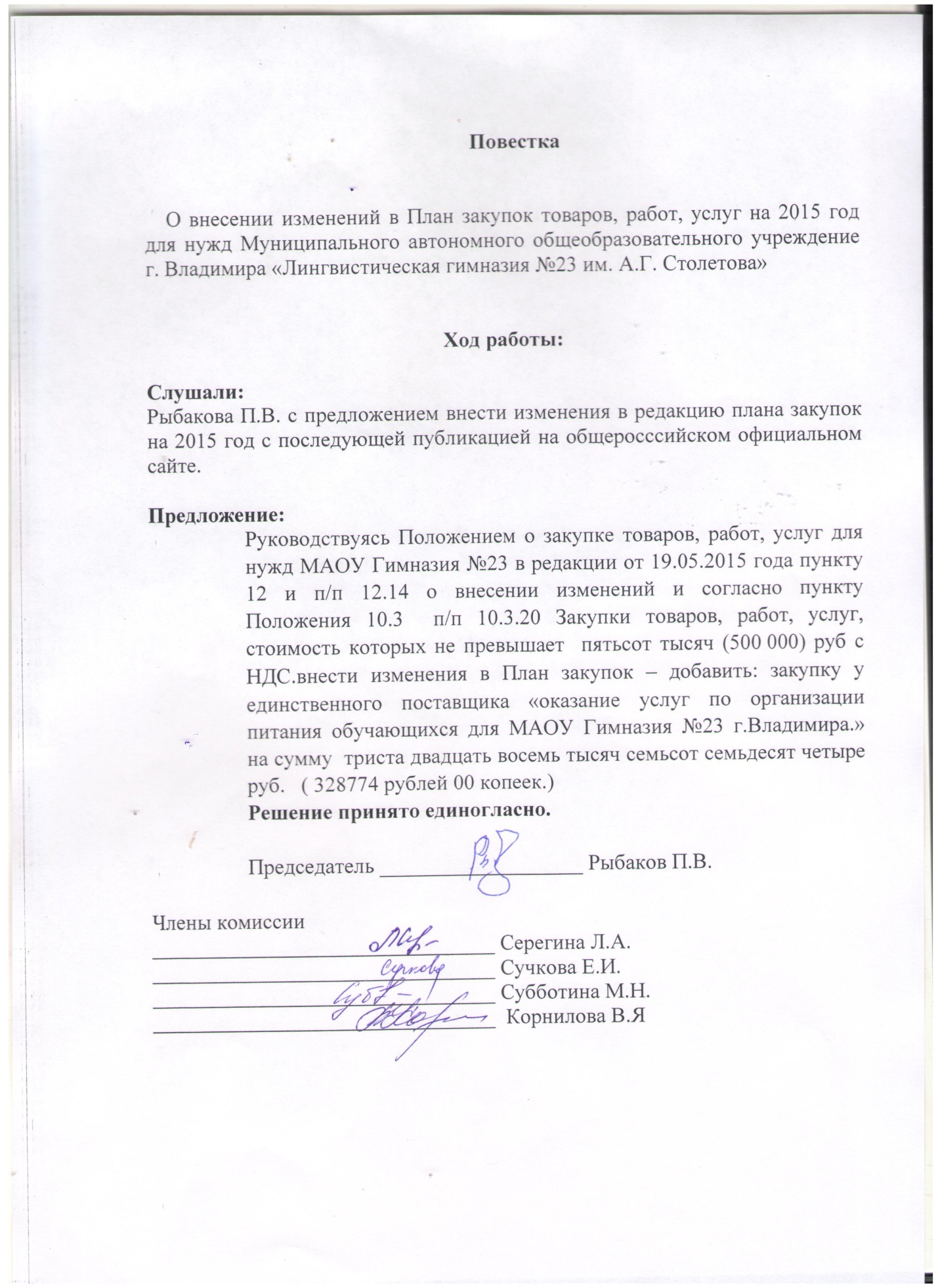 